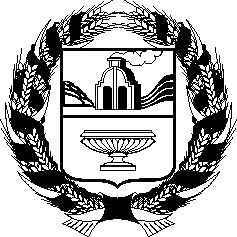 АЛТАЙСКОЕ КРАЕВОЕ ЗАКОНОДАТЕЛЬНОЕ СОБРАНИЕПОСТАНОВЛЕНИЕг. БарнаулРассмотрев проекты федеральных законов, поступившие из Государственной Думы Федерального Собрания Российской Федерации, в соответствии со статьей 26.4 Федерального закона «Об общих принципах организации законодательных (представительных) и исполнительных органов государственной власти субъектов Российской Федерации», статьей 73 Устава (Основного Закона) Алтайского края Алтайское краевое Законодательное Собрание ПОСТАНОВЛЯЕТ:Считать целесообразным принятие следующих проектов федеральных законов:№ 1143311-7 «О внесении изменений в статьи 30.12 и 31.6 Кодекса Российской Федерации об административных правонарушениях» (об уточнении перечня лиц, имеющих право обжалования вступивших в законную силу постановления по делу об административном правонарушении, решений по результатам рассмотрения жалоб и протестов);№ 1153952-7 «О внесении изменений в Федеральный закон «О защите населения и территорий от чрезвычайных ситуаций природного и техногенного характера» (в части определения особенностей осуществления выплат иностранным гражданам и лицам без гражданства, пострадавшим в результате чрезвычайных ситуаций на территории Российской Федерации);№ 1161234-7 «О внесении изменений в Градостроительный кодекс Российской Федерации и отдельные законодательные акты Российской Федерации» (в целях приведения в соответствие полномочий органов местного самоуправления муниципальных округов с полномочиями органов местного самоуправления городских округов);№ 1162929-7 «О внесении изменений в Градостроительный кодекс Российской Федерации и отдельные законодательные акты Российской Федерации в части регулирования отдельных правоотношений, возникающих в связи со строительством многофункциональных зданий»;№ 1127051-7 «О внесении изменения в статью 52 Федерального закона «Об образовании в Российской Федерации» (в части гарантий и компенсаций педагогическим работникам, участвующим в проведении государственной итоговой аттестации);№ 1140665-7 «О внесении изменения в статью 15 Федерального закона «О социальной защите инвалидов в Российской Федерации» (в части предоставления инвалидам права пользования любыми местами для парковки бесплатно);№ 1141113-7 «О внесении изменения в часть 4 статьи 68 Федерального закона «Об образовании в Российской Федерации» (в части права приема в пределах установленной квоты для получения среднего профессионального образования для определенной категории лиц);№ 1150148-7 «О внесении изменений в отдельные законодательные акты Российской Федерации в части организации профессионального обучения по программам профессиональной подготовки по профессиям рабочих, должностям служащих»;№ 1156561-7 «О внесении изменений в статью 5 и 79 Федерального закона «Об образовании в Российской Федерации» (в части получения бесплатного второго профессионального образования соответствующего уровня по иной профессии при наличии инвалидности);№ 1146599-7 «О внесении изменений в отдельные законодательные акты Российской Федерации» (в части отнесения лесопарковых зеленых поясов к зонам с особыми условиями использования территорий);№ 1171868-7 «О внесении изменений в часть первую Налогового кодекса Российской Федерации» (в части установления ответственности организаций финансового рынка);№ 1145391-7 «О внесении изменений в отдельные законодательные акты в части совершенствования системы оказания медицинской помощи детям с онкологическими и гематологическими заболеваниями».Председатель Алтайского краевогоЗаконодательного Собрания                                                             А.А. Романенко№Об отзывах Алтайского краевого Законодательного Собрания на проекты федеральных законов, поступившие из Государственной Думы Федерального Собрания Российской ФедерацииПроект